Guía de autoaprendizaje  Inglés  1° BásicoNAME:_...................................................................................................................... 1°Básico…………..Unit 3 : What´s the weather like today?Match the word with the correct image. ( unir con la imagen correcta)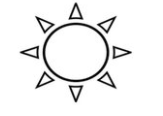                         -Rainy      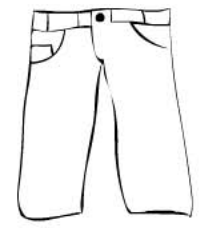                         -Pant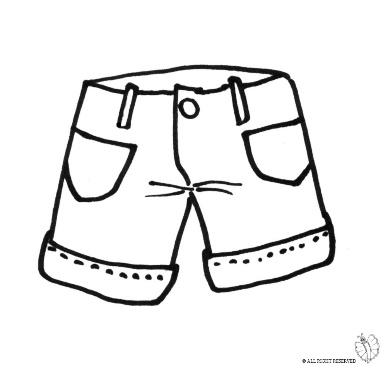                       - Sunny                        - Short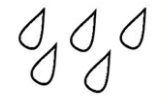 2.- Listen and complete the sentences with the words in the box. (escuchar y completar la oración con las palabras del recuadro)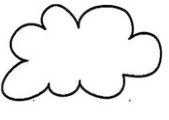 The weather is __________________________The weather is __________________________The weather is___________________________3.- Listen the sentence and color. (Escuchar la oración y pintar)Link capsula educativa: https://www.youtube.com/watch?v=7WyzAxIBAiQ&feature=youtu.be-She has a pink dress and purple shoes.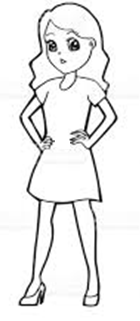 -He has a green jacket and red pants. 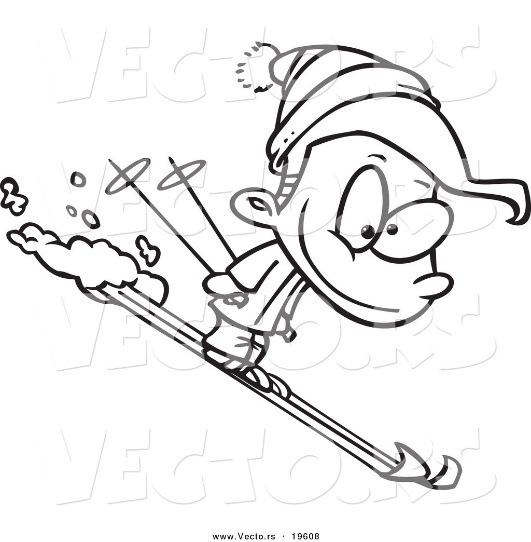 